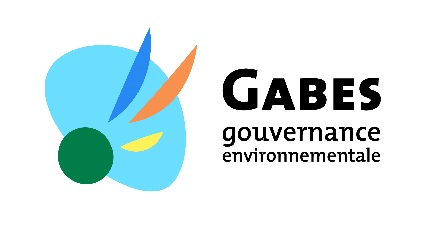 Administration contractante : Expertise FranceProjet d’appui à la gouvernance environnementale locale de l’activité industrielle à Gabès (PGE-Gabès)« Appui à des actions de développement local et de protection de l’environnement »Formulaire de demande de subventionRéférence : PGE-Gabès/2015/AAP1 Date limite de soumission des notes succinctes de présentation 28 Janvier 2016Pour réduire les dépenses et les déchets, nous vous recommandons fortement de n'utiliser que du papier pour votre dossier (pas de chemise ou intercalaire en plastique). Tout changement relatif aux adresses, numéros de téléphone, numéros de fax et à l'adresse e-mail doit être notifié par écrit l'administration contractante. L'administration contractante ne sera pas tenue pour responsable s'il n'est pas en mesure de contacter le demandeur.TABLE DES MATIÈRESPARTIE A.	NOTE succincte de prÉsentation	51.	Instructions pour l'élaboration de la note succincte de présentation	51.1.	Résumé de l'action	51.2.	Description de l'action (max. 1 page)	61.3.	Pertinence de l'action (max. 3 pages)	62.	liste de contrôle pour la note succincte de présentation	8PARTIE B.	Formulaire complet de demande	131.	informationS généralES	132.	l'action	132.1.	Description de l’action	132.2.	Expérience du demandeur	172.3.	Expérience du/des codemandeur(s) (le cas échéant)	182.4.	Expérience de l'/des entité(s) affiliée(s) (le cas échéant)	203.	le demandeur	223.1.	Identité	223.2.	Profil		233.3.	Capacité à gérer et à exécuter les actions	313.4.	Liste des membres du conseil d’administration/comité de direction de votre organisation	354.	Les codemandeur(s)	364.1.	Capacité à gérer et mettre en œuvre l’action	374.2.	Expérience par secteur	375.	ENTITÉ(S) AFFILIÉE(S) PARTICIPANT À L'ACTION	405.1.	Description de l'/des entité(s) affiliée(s)	405.2.	Capacité à gérer et mettre en œuvre l’action	415.3.	Expérience par secteur	415.4.	Déclaration de l'/des entité(s) affiliée(s)	446.	6. AssociÉ(s) du demandeur participant à l’action	457.	Liste de contrÔle pour le formulaire complet de demande	468.	DÉclaration du demandeur	489.	Grille d’Évaluation pour le formulaire complet de demande	50NOTE succincte de prÉsentationInstructions pour l'élaboration de la note succincte de présentationVeuillez noter qu'en cas d'appel restreint, seule la note succincte de présentation doit être fournie dans un premier temps (le formulaire complet de demande ne doit pas être fourni). En cas d'appel ouvert, il convient de fournir simultanément la note succincte de présentation et le formulaire complet de demande.Il n'existe pas de modèle standard spécifique pour la note succincte de présentation mais le demandeur doit s'assurer que le texte :n'excède pas 5 pages pleines (format A4) de caractères Arial 10 avec 2 cm de marges, interligne simple ;fournit les informations demandées dans les rubriques ci-dessous, dans l'ordre dans lequel elles sont demandées, et proportionnellement à son importance relative (voir les notes pertinentes indiquées dans la grille d'évaluation et dans les lignes directrices) ;fournit des informations complètes (étant donné que la grille d'évaluation ne sera appliquée qu'aux informations figurant dans la note succincte de présentation) ;est rédigé de manière la plus claire possible afin de permettre son évaluation. Résumé de l'action Prière de compléter le tableau ci-dessous, qui ne doit pas dépasser 1 page. Description de l'action (max. 1 page)Veuillez fournir toutes les informations suivantes :Des informations générales sur la préparation de l'action.Les objectifs de l'action indiqués dans le tableau figurant au point 1.1.Une description des principales parties prenantes, de leur attitude vis-à-vis de l'action et de toute consultation engagée avec elles.Des informations succinctes sur le type d'activités proposées, en précisant les réalisations et résultats correspondants et en décrivant, notamment, les liens/rapports entre les différents groupes d'activités.Une indication du calendrier indicatif de l'action accompagnée d'une description de tout facteur spécifique pris en compte.Pertinence de l'action (max. 3 pages)Pertinence par rapport aux objectifs/secteurs/thèmes/priorités spécifiques de l'appel à propositionsVeuillez fournir toutes les informations suivantes :Décrire la pertinence de l'action au regard de l'/des objectif(s) et de la/des priorité(s) de l'appel à propositions.Décrire la pertinence de l'action par rapport à tout thème sous-jacent/secteur/zone spécifique et à tout autre besoin spécifique indiqué dans les lignes directrices de l'appel à propositions, comme, par exemple, l'appropriation locale, etc. Décrire quels résultats particuliers attendus visés dans les lignes directrices de l'appel à propositions seront abordés.NB. Dans des cas exceptionnels où il est impossible de faire participer des organisations nationales du pays cible en raison de la situation particulière prévalant dans ce pays, le demandeur doit fournir des explications qui seront examinées lors de l'application du critère 1.1 de la grille d'évaluation de la note succincte de présentation.Pertinence par rapport aux besoins et contraintes particuliers du/des pays cibles, de la/des région(s) cible(s) et/ou des secteurs concernés (y compris les synergies avec d'autres initiatives de l'UE et l'absence de double emploi)Veuillez fournir toutes les informations suivantes :Définir clairement la situation spécifique de l'avant-projet dans le(s) pays ou région(s) cible(s) et/ou secteurs (inclure, si possible, des données d'analyses chiffrées).Fournir une analyse détaillée des problèmes devant être abordés par l'action et de leur interrelation à tous les niveaux. Se référer à tout plan significatif, entrepris au niveau national, régional et/ou local, pertinent pour l'action et décrire comment l'action se rapportera à ces plans.Lorsque l'action est le prolongement d'une action précédente, indiquer clairement comment elle se combinera avec les activités et/ou résultats de l'action précédente ; se référer aux principales conclusions et recommandations d'éventuelles évaluations.Lorsque l'action est une partie d'un programme plus vaste, expliquer clairement comment elle s'intègre où comment elle est coordonnée à ce programme ou tout autre projet envisagé. Préciser les synergies possibles avec d'autres initiatives, en particulier de la Commission européenne.Décrire et définir les groupes cibles et bénéficiaires finaux, leurs besoins et leurs contraintes et indiquer comment l'action abordera ces besoinsVeuillez fournir toutes les informations suivantes :Donner une description de chaque groupe cible and et de chaque bénéficiaire final (si possible quantifiée), y compris les critères de sélection.Déterminer les besoins et les contraintes de chaque groupe cible et de chaque bénéficiaire final.Démontrer la pertinence de la proposition par rapport aux besoins et contraintes des groupes cibles et bénéficiaires finaux. Expliquer tout processus participatif qui assure une participation des groupes cibles et bénéficiaires finaux.Éléments avec une valeur ajoutée particulière Indiquer chaque élément ayant une valeur ajoutée spécifique, par exemple la promotion ou la consolidation de partenariats public/privé, l'innovation et les bonnes pratiques, ou autres questions interdisciplinaires telles que les problèmes environnementaux, la promotion de l'égalité hommes/femmes et l'égalité des chances, les besoins des personnes handicapées, les droits des minorités et les droits des populations indigènes.liste de contrôle pour la note succincte de présentationPGE-Gabès/2015/AAP1 « Appui à la gouvernance environnementale locale dans le gouvernorat de Gabès - Tunisie »dÉclaration du demandeur pour la note succincte de prÉsentationLe demandeur, représenté par le soussigné, signataire autorisé du demandeur et dans le cadre de la présente demande, représentant l'/les éventuel(s) codemandeur(s) et/ou entité(s) affiliée(s) dans l'action proposée, déclare par la présente que : le demandeur dispose des sources de financement, des compétences et qualifications professionnelles mentionnées au point 2 des lignes directrices à l’intention des demandeurs ;le demandeur s’engage à respecter les obligations prévues dans la déclaration des entités affiliées du formulaire de demande de subvention et les principes de bonne pratique en matière de partenariat ;le demandeur est directement responsable de la préparation, de la gestion et de la mise en œuvre de l’action, le cas échéant avec le(s) codemandeur(s) et l'/les entité(s) affiliée(s), et n'agit pas en qualité d’intermédiaire ; le demandeur, le(s) codemandeur(s) et l'/les entité(s) affiliée(s) ne se trouvent dans aucune des situations les excluant de la participation aux marchés et qui sont énumérées au point 2.3.3 du Guide Pratique (disponible à l'adresse Internet suivante:	
http://ec.europa.eu/europeaid/work/procedures/implementation/index_fr.htm). En outre, le demandeur,  le(s) codemandeur(s) et l'/les entité(s) affiliée(s) reconnaissent et acceptent que s'ils participent à cet appel à propositions tout en se trouvant dans l'une de ces situations, ils peuvent être exclus d'autres procédures conformément au point 2.3.4 du guide pratique;]le demandeur et, le cas échéant, chaque codemandeur et entité affiliée peuvent fournir immédiatement, sur demande, les pièces justificatives mentionnées au point 2.4 des lignes directrices à l’intention des demandeurs;le demandeur et, le cas échéant, chaque codemandeur et entité affiliée sont éligibles conformément aux critères définis au point 2.1.1 et 2.1.2 des lignes directrices à l’intention des demandeurs;s'ils sont recommandés pour bénéficier d'une subvention, les demandeurs acceptent les conditions contractuelles telles que fixées dans le contrat standard annexé aux lignes directrices à l’intention des demandeurs (annexe G);le demandeur, le(s) codemandeur(s) et l'/les entité(s) affiliée(s) sont conscients que, pour assurer la protection des intérêts financiers de l'UE, leurs données à caractère personnel peuvent être communiquées aux services d'audit interne, à la Cour des comptes européenne, à l'instance spécialisée en matière d'irrégularités financières ou à l'Office européen de lutte antifraude.le demandeur est conscient qu’il s’expose à des sanctions financières et administratives s’il est reconnu coupable de fausse déclaration, en vertu de l’Article 131(5) du règlement financier du 25 octobre 2012 applicable au budget général de l’Union (Journal Officiel L 298 du 26.10.2012, p.1) et Article 145 des Règles d’Application (Journal Officiel L 362 du 31.12.2012, p.1)Signée au nom et pour le compte du demandeurgrille d'évaluation pour la note succincte de présentation(réservée à l'usage de l'administration contractante)Formulaire complet de demandeà compléter uniquement par les demandeurs qui reçoivent une invitation à soumettre une proposition complète (au moment de l'invitation).Pour réduire les dépenses et les déchets, nous vous recommandons fortement de n'utiliser que du papier pour votre dossier (pas de chemise ou intercalaire en plastique). informationS généralESl'actionDescription de l’action Description (maximum 13 pages)Fournir une description de l'action proposée incluant toutes les informations demandées ci-dessous, en se référant à l'/aux objectif(s) général/généraux et à l'/aux objectif(s) spécifique(s), aux produits et résultats décrits dans la note succincte de présentation :expliquer les résultats spécifiques escomptés en précisant comment l'action améliorera la situation des groupes cibles et bénéficiaires finaux ainsi que les capacités techniques et de gestion des groupes cibles et/ou d'éventuels codemandeurs et entités affiliées locaux; définir et décrire en détail chaque activité (ou groupe de tâches) à entreprendre pour produire des résultats, en justifiant le choix des activités et en spécifiant le rôle de chaque codemandeur et entité affiliée (et, le cas échéant, de chaque associé, contractant ou bénéficiaire de subvention en cascade) dans les activités. Ne pas répéter le plan d'action (demandé au point 2.1.3 ci-après), mais démontrer la cohérence du projet. En particulier, énumérer les éventuelles publications proposées;Si les lignes directrices à l’attention des demandeurs autorisent le soutien financier aux tiers (subventions en cascade) les demandeurs doivent, dans les conditions prévues par ces lignes directrices, préciser les objectifs de cette redistribution, les résultats à atteindre, le type d'entités éligibles à ce soutien financier,  les critères pour sélectionner les entités bénéficiant du soutien et les critères permettant de déterminer le montant exact de chacun de ces soutiens financiers et le montant maximum pouvant être donné. décrire/mettre en évidence les éventuelles modifications des informations fournies dans la note succincte de présentation.Méthodologie (maximum 5 pages)Décrire en détail:les méthodes de mise en œuvre choisies et les raisons de ce choix; si l’action prolonge une action existante, décrivez de quelle manière elle repose sur les résultats de cette action (donner les principales conclusions et recommandations d'éventuelles évaluations effectuées); si l’action s’inscrit dans le cadre d’un programme plus vaste, veuillez décrire comment l’action s’y insère ou, le cas échéant, comment la coordination est assurée avec ce programme ou avec un éventuel projet planifié (veuillez exposer les synergies potentielles avec d’autres initiatives, notamment de l'Union européenne); les procédures de suivi et d’évaluation interne et/ou externe; la description de la participation et du rôle des différents acteurs et parties prenantes [codemandeur(s), entité(s) affiliée(s), groupes cibles, autorités locales, etc.] dans l’action et les raisons pour lesquelles ces rôles leur ont été assignés; la structure organisationnelle et l'équipe proposée pour la mise en œuvre de l'action (par fonction: il n’y a pas lieu de préciser le nom des personnes); les principaux moyens proposés pour la mise en œuvre de l’action (équipement, matériel et fournitures à acquérir ou à louer);les attitudes de toutes les parties prenantes vis-à-vis de l'action en général et des activités en particulier.Les activités planifiées pour assurer la visibilité de l'action et du financement de l'UE.Durée et plan d'action indicatif pour la mise en œuvre de l'action (maximum 4 pages)La durée de l’action sera de <X> mois.Les demandeurs ne doivent pas indiquer une date spécifique de début pour la mise en œuvre de l'action mais simplement indiquer «mois 1», «mois 2», etc. Il est recommandé aux demandeurs de baser la durée estimée de chaque activité et la période totale sur la durée la plus probable et non sur la durée la plus courte possible, en tenant compte de tous les facteurs pertinents qui pourraient affecter le calendrier de mise en œuvre.Les activités prévues dans le plan d'action doivent correspondre à celles décrites en détail au point 2.1.1. L'organisme responsable de la mise en œuvre doit être soit les demandeurs ou l'un(e) des entités affiliées, associés ou sous-contractants. Tout mois (ou période intermédiaire) sans activités doit être inclus dans le plan d’action et dans l'évaluation de la durée totale estimée de l’action.Le plan d’action pour les 12 premiers mois de mise en œuvre doit être suffisamment détaillé pour permettre d’avoir une idée de la préparation et de la mise en œuvre de chaque activité. Le plan d’action pour chacune des années suivantes peut être plus général et ne doit indiquer que les activités principales proposées pour ces années-là. A cette fin, il doit être divisé en périodes de 6 mois (NB: un plan d’action plus détaillé pour chacune des années suivantes doit être soumis avant tout nouveau paiement de préfinancement conformément à l’article 4.1 des conditions particulières du contrat de subvention).Le plan d’action sera rédigé conformément au modèle suivant: Durabilité de l'action (maximum 3 pages)Fournir toutes les informations demandées ci-dessous :décrire l'impact attendu de l'action en incluant si possible les données quantifiées, aux niveaux technique, économique, social et politique (l'action va-t-elle améliorer la législation, les codes de conduites, les méthodes, etc.?);décrire un plan de diffusion et les possibilités de duplication et d'extension des résultats de l'action (effet multiplicateur), en indiquant clairement tout canal de diffusion envisagé;fournir une analyse détaillée des risques et plans d'urgence. Celle-ci doit inclure une liste des risques associés à chaque action proposée, accompagnée des mesures permettant d'y faire face. Une bonne analyse des risques inclura une série de risques types incluant les risques physiques, environnementaux, politiques, économiques et sociaux;décrire les principales conditions préalables et hypothèses pendant et après la phase de mise en œuvre; expliquer comment l'action sera rendue durable une fois menée à son terme. Il peut s'agir d'actions de suivi nécessaires, de stratégies internes, de l'appropriation, de plans de communication etc... Veuillez faire la distinction entre les quatre dimensions suivantes de la durabilité:durabilité financière: par exemple le financement des activités de suivi, les sources de revenu pour couvrir tous les coûts opérationnels et les coûts de maintenance futurs;niveau institutionnel: par exemple les structures qui permettraient aux résultats de l'action de rester en place après la fin de celle-ci, renforcement des capacités, accords et «appropriation» locale des résultats de l’action;viabilité au niveau politique, par exemple, le cas échéant, l'impact structurel (législations améliorées, cohérence avec des cadres, codes de conduite ou méthodes existants);viabilité environnementale (quel impact aura l'action sur l'environnement?; mentionner les conditions mises en place pour éviter des effets négatifs sur les ressources naturelles dont l'action dépend ainsi que sur l'environnement naturel au sens large).Cadre logiqueVeuillez compléter l'Annexe C des lignes directrices à l’intention des demandeurs.Budget, montant demandé à l'administration contractante et autres sources de financement attenduesComplétez l'annexe B des lignes directrices à l'intention des demandeurs au sujet des points suivants:le budget de l'action (feuille de calcul 1) pour la durée totale de l'action et pour ses <12/si plus, préciser> premiers mois;la justification du budget (feuille de calcul 2) pour la durée totale de l'action, etle montant demandé à l'administration contractante et les autres sources de financement attendues pour l'action pour la durée totale de celle-ci (feuille de calcul 3).Pour de plus amples informations, voir les lignes directrices à l'intention des demandeurs de subventions (points 1.3, 2.1.4 et 2.2.5).Veuillez énumérer ci-dessous les éventuels apports en nature à fournir (veuillez préciser) (1 page maximum).Veuillez noter que le coût de l'action et la contribution demandée au administration contractante  doivent  être indiqués en euros. Expérience du demandeurCes informations permettront d'évaluer si vous avez une expérience suffisante et stable de la gestion d'actions dans le même secteur et à une échelle comparable à celle pour laquelle une subvention est demandée.Pour des actions similairesVeuillez donner une description détaillée des actions réalisées dans le même secteur et à une échelle comparable à celle pour laquelle une subvention est demandée et gérées par votre organisation au cours des trois dernières années.1 page maximum par action.Pour d'autres actions.Veuillez donner une description détaillée des autres actions gérées par votre organisation au cours des trois dernières années.1 page maximum par action et 10 actions maximum.Expérience du/des codemandeur(s) (le cas échéant)Ces informations permettront d'évaluer si vous avez une expérience suffisante et stable de la gestion d'actions dans le même secteur et à une échelle comparable à celle pour laquelle une subvention est demandée.Pour des actions similairesVeuillez donner une description détaillée des actions réalisées dans le même secteur et à une échelle comparable à celle pour laquelle une subvention est demandée et gérées par votre organisation au cours des trois dernières années.1 page maximum par action.Pour d'autres actionsVeuillez donner une description détaillée des autres actions gérées par votre organisation au cours des trois dernières années.1 page maximum par action et 10 actions maximum.Expérience de l'/des entité(s) affiliée(s) (le cas échéant)Ces informations permettront d'évaluer si vous avez une expérience suffisante et stable de la gestion d'actions dans le même secteur et à une échelle comparable à celle pour laquelle une subvention est demandée.i) Pour des actions similairesVeuillez donner une description détaillée des actions réalisées dans le même secteur et à une échelle comparable à celle pour laquelle une subvention est demandée et gérées par votre organisation au cours des trois dernières années.1 page maximum par action.ii) Pour d'autres actionsVeuillez donner une description détaillée des autres actions gérées par votre organisation au cours des trois dernières années.1 page maximum par action et 10 actions maximum.le demandeurIdentitéTout changement d'adresse, de numéro de téléphone, de numéro de fax et d'adresse électronique doit être signalé à l'administration contractante. L'administration contractante ne sera pas tenu pour responsable pour le cas où il ne parviendrait pas à joindre un demandeur.ProfilCatégorieSecteur(s)Groupe(s) cible(s)Capacité à gérer et à exécuter les actionsExpérience par secteurExpérience par zone géographique	Référence croisée de l'expérience par secteur et par zone géographique:RessourcesDonnées financières 
Veuillez fournir les informations suivantes, le cas échéant, en vous basant sur les comptes de gestion et le bilan de votre organisation (montants en milliers d'euros)Source(s) de financement 
Veuillez cocher la/les source(s) de revenus de votre organisation et indiquer les informations complémentaires demandéesVeuillez fournir les références du rapport d’audit externe établi par un auditeur agréé, certifiant les comptes du demandeur du dernier exercice disponible, lorsque le montant total de la subvention est supérieur à 750 000 EUR (100 000 EUR pour une subvention de fonctionnement). Cette obligation ne s’applique pas aux organisations internationales ni aux organismes publics. Nombre de personnes employées (plein temps ou équivalent) 
Veuillez cocher une option pour chaque type de personnelListe des membres du conseil d’administration/comité de direction de votre organisationLes codemandeur(s) Cette section doit être remplie pour chaque codemandeur au sens du point 2.1.1 des présentes lignes directrices à l’intention des demandeurs. Vous devez reproduire ce tableau autant de fois que nécessaire pour ajouter des codemandeurs.Capacité à gérer et mettre en œuvre l’actionExpérience par secteurExpérience par zone géographique	Référence croisée de l'expérience par secteur et par zone géographique:Important: 	Ce formulaire de demande doit être accompagné d’un mandat signé et daté par chaque codemandeur, conformément au modèle fourni.Mandat pour le(s) codemandeur(s)Le(s) codemandeur(s) autorise(nt) le demandeur <indiquer le nom de l'organisation> à soumettre en leur nom le présent formulaire de demande à l'intention du demandeur et de signer le contrat type de subvention (annexe G des lignes directrices à l'intention des demandeurs, «contrat de subvention») avec EXPERTISE FRANCE  («administration contractante ») ainsi qu'à être représenté(s) par le demandeur dans toutes les matières concernant ce contrat de subvention.J’ai lu et approuvé le contenu de la proposition présentée a l'administration contractante. Je m’engage à satisfaire aux principes de bonne pratique en matière de partenariat.ENTITÉ(S) AFFILIÉE(S) PARTICIPANT À L'ACTIONDescription de l'/des entité(s) affiliée(s)Cette section doit être remplie pour chaque entité affiliée au sens du point 2.1.2 des lignes directrices à l’intention des demandeurs. Vous devez reproduire ce tableau autant de fois que nécessaire pour ajouter des entités affiliées.Capacité à gérer et mettre en œuvre l’actionExpérience par secteurExpérience par zone géographiqueRéférence croisée de l'expérience par secteur et par zone géographique:Important: 	Ce formulaire de demande doit être accompagné d’une déclaration signée et datée par chaque entité affiliée, conformément au modèle fourni.Déclaration de l'/des entité(s) affiliée(s)Afin de faciliter le bon déroulement de l’action,   (l'administration contractante) exige que toutes les entités affiliées reconnaissent les principes définis ci-après.Toutes les entités affiliées doivent avoir lu les lignes directrices à l’attention des demandeurs et le  formulaire de demande de subvention et compris leur rôle dans l’action, avant que la demande ne soit soumise à l'administration contractante. Toutes les entités affiliées doivent avoir lu le contrat type de subvention et compris leurs obligations respectives au titre du contrat si une subvention est attribuée. Elles autorisent l'entité à laquelle elles sont affiliées à signer le contrat en leur nom avec l'administration contractante et à les représenter dans toutes relations avec l'administration contractante dans le cadre de la mise en œuvre de l’action.L'/Les entité(s) affiliée(s) doi(ven)t se concerter régulièrement avec l'entité à laquelle elle(s) est/sont affiliée(s) et la tenir complètement informée du déroulement de l’action.Toutes les entités affiliées doivent recevoir des copies des rapports – narratifs et financiers – présentés à l'administration contractante.Les propositions de changements substantiels apportés à l’action [par ex. en ce qui concerne les activités, l'/les entité(s) affiliée(s), etc.] doivent être acceptées par l'/les entité(s) affiliée(s) avant d’être soumises à l'administration contractante. J’ai lu et approuvé le contenu de la proposition présentée au l'administration contractante. Je m’engage à satisfaire aux principes de bonne pratique en matière de partenariat.6.	AssociÉ(s) du demandeur participant à l’actionCette section doit être complétée pour chaque organisation associée au sens du point 2.1.2 des lignes directrices à l’intention des demandeurs. Vous devez reproduire ce tableau autant de fois que nécessaire pour ajouter des associés.Liste de contrÔle pour le formulaire complet de demande PGE-Gabès/2015/AAP1 « APPUI A LA GOUVERNANCE ENVIRONNEMENTALE LOCALE DANS LE GOUVERNORAT DE GABES - TUNISIE » DÉclaration du demandeurLe demandeur, représenté par le soussigné, signataire autorisé du demandeur dans le cadre du présent appel à propositions, représentant les éventuels codemandeur(s) et/ou entité(s) affiliée(s) dans l'action proposée, déclare par la présente que le demandeur dispose des sources de financement   mentionnées au point 2 des lignes directrices à l’intention des demandeurs;le demandeur dispose des capacités financières suffisantes pour réaliser l’action proposée ou le programme de travail ;le demandeur certifie son statut juridique, celui de ses codemandeur(s) et entité(s) affiliée(s) conformément aux parties 3,4 et 5 de la présente demande ;le demandeur et ses codemandeur(s) et entité(s) affiliée(s) disposent des compétences professionnelles et diplômes requis dans la section 2 des lignes directrices à l’attention des demandeurs..  le demandeur s’engage à respecter, d'une part, les obligations prévues dans la déclaration de l'/des entité(s) affiliée(s) du formulaire de demande de subvention et, d'autre part, les principes de bonne pratique en matière de partenariat;le demandeur est directement responsable de la préparation, de la gestion et de la mise en œuvre de l’action, le cas échéant avec le(s) codemandeur(s) et/ou entité(s) affiliée(s), et n'agit pas en qualité d’intermédiaire;le demandeur et le(s) codemandeur(s) et/ou entité(s) affiliée(s) ne se trouvent dans aucune des situations les excluant de la participation aux marchés énumérées au point 2.3.3 du Guide Pratique (disponible à l'adresse Internet suivante: http://ec.europa.eu/europeaid/work/procedures/implementation/index_fr.htm). En outre, le demandeur et le(s) codemandeur(s) et/ou entité(s) affiliée(s) reconnaissent et acceptent que s'ils participent à cet appel à propositions tout en se trouvant dans l'une de ces situations, ils peuvent être exclus d'autres procédures conformément au point 2.3.4 du Guide Pratique;le demandeur et, le cas échéant, chaque codemandeur et entité affiliée peuvent fournir immédiatement, sur demande, les pièces justificatives mentionnées au point 2.4 des lignes directrices à l’intention des demandeurs;le demandeur et, le cas échéant, chaque codemandeur et entité affiliée sont éligibles conformément aux critères définis aux points 2.1.1 et 2.1.2 des lignes directrices à l’intention des demandeurs;s'il est recommandé pour l'octroi d'une subvention, le demandeur accepte les conditions contractuelles telles que fixées dans le contrat standard annexé aux lignes directrices à l’intention des demandeurs (annexe G);le demandeur, le(s) codemandeur(s) et l'/les entité(s) affiliée(s) sont conscients que, pour assurer la protection des intérêts financiers de l'Union européenne, leurs données à caractère personnel peuvent être communiquées aux services d'audit interne, à la Cour des comptes européenne, à l'instance spécialisée en matière d'irrégularités financières ou à l'Office européen de lutte antifraude.Il s'agit des sources et montants de financement de l'Union obtenus ou demandés pour l'action ou partie de l'action ou pour son fonctionnement pendant le même exercice ainsi que de tout autre financement obtenu ou demandé pour la même action.<Énumérer les sources et montants et indiquer le statut (demandé ou attribué).>Le demandeur est pleinement conscient de l'obligation d'informer sans délai l'administration contractante  auquel cette demande est soumise si la même demande de financement faite à d'autres services de la Commission européenne ou à des institutions européennes a été acceptée par eux après soumission de cette demande de subvention.Le demandeur est conscient qu’il s’expose à des sanctions financières et administratives s’il est reconnu coupable de fausse déclaration, en vertu de l’Article 131(5) du règlement financier du 25 octobre 2012 applicable au budget général de l’Union (Journal Officiel L 298 du 26.10.2012, p.1) et Article 145 des Règles d’Application (Journal Officiel L 362 du 31.12.2012, p.1)Signée au nom et pour le compte du demandeurGrille d’Évaluation pour le formulaire complet de demande(Réservée à l'usage de L'administration contractante)Intitulé de l'action[Numéro et intitulé du lot]Lieu(x) de l'action< préciser le/les pays, la/les région(s), la/les zone(s) ou ville(s) qui vont bénéficier de l'action>Nom du demandeurNationalité du demandeur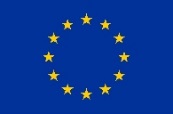 Ce projet est financé par l’Union européenne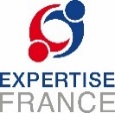 Un projet mis en place par Expertise FranceUn projet mis en place par Expertise FranceUn projet mis en place par Expertise FranceUn projet mis en place par Expertise FranceDossier N°(Pour usage interne seulement)(Pour usage interne seulement)Numéro d'identification EuropeAidContrat en cours/Numéro de fichier d'entité juridique (s'il est disponible)Statut juridiqueCodemandeurNom, numéro d'identification EuropeAid, nationalité et date de création, statut juridique, liens avec le demandeur ou codemandeur Entité affiliéeNom, numéro d'identification EuropeAid, nationalité et date de création, statut juridique, liens avec le demandeur ou codemandeurCoordonnées du demandeur à utiliser dans le cadre de la présente actionCoordonnées du demandeur à utiliser dans le cadre de la présente actionAdresse postale :Numéro de téléphone : (fixe et mobile) indicatif pays + indicatif ville + numéroNuméro de fax : indicatif pays + indicatif ville + numéroPersonne de contact pour cette action :Adresse électronique de la personne de contact :Adresse :Site web de l’organisation :Titre de l'action :[Lot :  - merci de remplir la case correspondant au lot pour lequel vous soumettez une demande :⁯ Lot Appui aux actions de développement local /environnement.⁯ Lot Appui aux actions axées sur les thèmes de l’environnement (pollution d’origine industrielle) & Appui aux actions contribuant à la réalisation des résultats des composantes (1), (2) et (3).Lieu(x) de l'action : - indiquez le(s) pays et/ou la/les région(s) qui bénéficieront de l'actionDurée totale de l'action (mois) :Financement de l'UE demandé (montant)<EUR / monnaie de l'administration contractante >Financement de l'UE demandé en tant que pourcentage du budget total de l'action (indicatif)%Objectifs de l'action<Objectif(s) global/globaux><Objectif(s) spécifique(s)>Groupe(s) cible(s)Bénéficiaires finauxRésultats estimésActivités principalesINFORMATIONS ADMINISTRATIVESÀ remplir par le demandeurNom du demandeurNuméro d'identification EuropeAidNationalité/Pays et date d'enregistrementNuméro de fiche d’entité juridiqueStatut juridiqueCodemandeur(s)Nom du codemandeur(s)Numéro d'identification EuropeAidNationalité/Pays et date d'enregistrementNuméro de fichier d'entité juridiqueStatut juridiqueEntité affiliéeNom de l'entité affiliéeNuméro d'identification EuropeAidNationalité/Pays et date d'enregistrementStatut juridiquePrécisez à quelle entité vous êtes affilié (demandeur et/ou le(s) codemandeur(s))Précisez le type d'affiliation qui vous unit à cette entitéavant d'envoyer votre NOTE SUCCINCTE DE PRÉSENTATION, veuillez vÉrifier TOUS LES CRITÈRES suivants SONT rESPECTES et cochez-lesÀ compléter par le demandeurÀ compléter par le demandeurIntitulé de la proposition :OuiNonPARTIE 1 (ADMINISTRATIF)1.  Les instructions sur la note succincte de présentation ont été suivies.2.  La déclaration du demandeur est remplie et signée.3.  La proposition est dactylographiée et est <en anglais, français, portugais ou espagnol>. Lorsque plus d'une langue est autorisée, la proposition est rédigée dans celle qui est la plus communément utilisée par la population cible dans le pays dans lequel l'action a lieu. 4.  Un original et <X copie(s)> sont joints.5.  Une version électronique de la note succincte de présentation (CD-Rom) est jointe.PARTIE 2 (ÉLIGIBILITÉ)6.  L'action sera mise en œuvre dans un/des pays éligible(s) ou dans le nombre minimum requis de pays éligibles.7.  La durée de l’action est comprise entre <X mois> et <X mois> (durée minimale et maximale autorisée).8.  La contribution demandée se situe entre le minimum et le maximum autorisés9. La présente liste de contrôle et la déclaration du demandeur ont été complétées et envoyées avec la note succincte de présentation.NomSignatureFonctionDateOUINON1. La date limite de soumission a été respectée.2. La liste de contrôle est dûment complétée. La conformité administrative a été vérifiée par:Date:La conformité administrative a été vérifiée par:Date:La conformité administrative a été vérifiée par:Date:DÉCISION 1: Le comité a décidé d'évaluer la note succincte de présentation, qui a passéavec succès le stade du contrôle administratif.La note succincte de présentation a été évaluée par: Date : DÉCISION 2: Le comité a décidé de recommander l'évaluation du formulaire complet de demande.DÉCISION 2: Le comité a décidé de recommander l'évaluation du formulaire complet de demande.DÉCISION 2: Le comité a décidé de recommander l'évaluation du formulaire complet de demande.Référence de l'appel à propositionsIndiquer la référence de l'appel à propositionsIntitulé de l'appel à propositionsIndiquer l'intitulé de l'appel à propositionsNom du demandeurNuméro de la propositionNuméro/S.O. (procédures ouvertes)Intitulé de l'actionLieu de l'action-préciser le(s) pays, région(s) qui bénéficieront de l'action[Numéro du lot]Année 1Année 1Année 1Année 1Année 1Année 1Année 1Année 1Année 1Année 1Année 1Année 1Année 1Année 1Année 1                   Semestre 1                   Semestre 1                   Semestre 1                   Semestre 1                   Semestre 1                   Semestre 1                   Semestre 1               Semestre 2               Semestre 2               Semestre 2               Semestre 2               Semestre 2               Semestre 2ActivitéActivitéMois 123456789101112Organisme responsable de la mise en œuvre ExempleExempleexempleExemplePréparation Activité 1 (titre)Préparation Activité 1 (titre)codemandeur et/ou entité affiliée Exécution Activité 1 (titre)Exécution Activité 1 (titre)codemandeur et/ou entité affiliéePréparation  Activité 2 (titre)Préparation  Activité 2 (titre)codemandeur et/ou entité affiliée Etc.Etc.Pour l'ensemble des années suivantes:Pour l'ensemble des années suivantes:Pour l'ensemble des années suivantes:Pour l'ensemble des années suivantes:Pour l'ensemble des années suivantes:Pour l'ensemble des années suivantes:Pour l'ensemble des années suivantes:Pour l'ensemble des années suivantes:Pour l'ensemble des années suivantes:Pour l'ensemble des années suivantes:ActivitéSemestre 345678910Organisme responsable de la mise en œuvre ExempleexempleexempleExécution Activité 1 (titre)codemandeur et/ou entité affiliéeExécution Activité 2 (titre)codemandeur et/ou entité affiliéePréparation Activité 3 (titre)codemandeur et/ou entité affiliéeEtc.Nom du demandeur:Nom du demandeur:Nom du demandeur:Nom du demandeur:Nom du demandeur:Nom du demandeur:Intitulé du projet:Intitulé du projet:Secteur (voir point 3.2.2 de la section 3):Secteur (voir point 3.2.2 de la section 3):Secteur (voir point 3.2.2 de la section 3):Secteur (voir point 3.2.2 de la section 3):Lieu de l'actionCoût de l'action (EUR) Rôle dans l'action: coordinateur, codemandeur, entité affiliéeDonateurs pour l'action (nom)Montant de la contribution (du donateur)Dates (de jj/mm/aaaa à jj/mm/aaaa)………………Objectifs et résultats de l'actionObjectifs et résultats de l'actionObjectifs et résultats de l'actionObjectifs et résultats de l'actionObjectifs et résultats de l'actionObjectifs et résultats de l'actionNom du demandeur:Nom du demandeur:Nom du demandeur:Nom du demandeur:Nom du demandeur:Nom du demandeur:Intitulé du projet:Intitulé du projet:Secteur (voir point 3.2.2 de la section 3):Secteur (voir point 3.2.2 de la section 3):Secteur (voir point 3.2.2 de la section 3):Secteur (voir point 3.2.2 de la section 3):Lieu de l'actionCoût de l'action (EUR) Rôle dans l'action: coordinateur, codemandeur, entité affiliéeDonateurs pour l'action (nom)Montant de la contribution (du donateur)Dates (de jj/mm/aaaa à jj/mm/aaaa)………………Objectifs et résultats de l'actionObjectifs et résultats de l'actionObjectifs et résultats de l'actionObjectifs et résultats de l'actionObjectifs et résultats de l'actionObjectifs et résultats de l'actionNom du codemandeur:Nom du codemandeur:Nom du codemandeur:Nom du codemandeur:Nom du codemandeur:Nom du codemandeur:Intitulé du projet:Intitulé du projet:Secteur (voir point 3.2.2 de la section 3):Secteur (voir point 3.2.2 de la section 3):Secteur (voir point 3.2.2 de la section 3):Secteur (voir point 3.2.2 de la section 3):Lieu de l'actionCoût de l'action (EUR) Rôle dans l'action: coordinateur, codemandeur, entité affiliéeDonateurs pour l'action (nom)Montant de la contribution (du donateur)Dates (de jj/mm/aaaa à jj/mm/aaaa)………………Objectifs et résultats de l'actionObjectifs et résultats de l'actionObjectifs et résultats de l'actionObjectifs et résultats de l'actionObjectifs et résultats de l'actionObjectifs et résultats de l'actionNom du codemandeur:Nom du codemandeur:Nom du codemandeur:Nom du codemandeur:Nom du codemandeur:Nom du codemandeur:Intitulé du projet:Intitulé du projet:Secteur (voir point 3.2.2 de la section 3):Secteur (voir point 3.2.2 de la section 3):Secteur (voir point 3.2.2 de la section 3):Secteur (voir point 3.2.2 de la section 3):Lieu de l'actionCoût de l'action (EUR) Rôle dans l'action: coordinateur, codemandeur, entité affiliéeDonateurs pour l'action (nom)Montant de la contribution (du donateur)Dates (de jj/mm/aaaa à jj/mm/aaaa)………………Objectifs et résultats de l'actionObjectifs et résultats de l'actionObjectifs et résultats de l'actionObjectifs et résultats de l'actionObjectifs et résultats de l'actionObjectifs et résultats de l'actionNom de l'/des entité(s) affiliée(s):Nom de l'/des entité(s) affiliée(s):Nom de l'/des entité(s) affiliée(s):Nom de l'/des entité(s) affiliée(s):Nom de l'/des entité(s) affiliée(s):Nom de l'/des entité(s) affiliée(s):Intitulé du projet:Intitulé du projet:Secteur (voir point 3.2.2 de la section 3):Secteur (voir point 3.2.2 de la section 3):Secteur (voir point 3.2.2 de la section 3):Secteur (voir point 3.2.2 de la section 3):Lieu de l'actionCoût de l'action (EUR) Rôle dans l'action: coordinateur, codemandeur, entité affiliéeDonateurs pour l'action (nom)Montant de la contribution (du donateur)Dates (de jj/mm/aaaa à jj/mm/aaaa)………………Objectifs et résultats de l'actionObjectifs et résultats de l'actionObjectifs et résultats de l'actionObjectifs et résultats de l'actionObjectifs et résultats de l'actionObjectifs et résultats de l'actionNom de l'/des entité(s) affiliée(s):Nom de l'/des entité(s) affiliée(s):Nom de l'/des entité(s) affiliée(s):Nom de l'/des entité(s) affiliée(s):Nom de l'/des entité(s) affiliée(s):Nom de l'/des entité(s) affiliée(s):Intitulé du projet:Intitulé du projet:Secteur (voir section 3.2.2 de la section 3):Secteur (voir section 3.2.2 de la section 3):Secteur (voir section 3.2.2 de la section 3):Secteur (voir section 3.2.2 de la section 3):Lieu de l'actionCoût de l'action (EUR) Rôle dans l'action: coordinateur, codemandeur, entité affiliéeDonateurs pour l'action (nom)Montant de la contribution (du donateur)Dates (de jj/mm/aaaa à jj/mm/aaaa)………………Objectifs et résultats de l'actionObjectifs et résultats de l'actionObjectifs et résultats de l'actionObjectifs et résultats de l'actionObjectifs et résultats de l'actionObjectifs et résultats de l'actionNuméro d'identification EuropeAidNom de l'organisationCoordonnées du demandeur pour la présente actionNuméro de fiche d'entité juridiqueAcronymeNuméro d'enregistrement (ou équivalent)Date d'enregistrementLieu d'enregistrementAdresse officielle d'enregistrementSite web et adresse électronique de l'organisationN° de téléphone: indicatif pays + indicatif ville + numéroN° de fax: indicatif pays + indicatif ville + numéroStatut juridiqueÀ but lucratif□ Oui□ NonONG□ Oui□ NonValeur de base□ Politique□ Religieuse□ Humaniste□ NeutreVotre organisation est-elle liée à une autre entité ? □ Oui, entité mère: 
    (veuillez indiquer son numéro d'identification EuropeAid:…………………………)□ Oui, entité(s) contrôlée(s)□ Oui, organisation familiale / entité appartenant à un réseau□ Non, indépendanteCatégorieSecteur Public□  Administration publique □  Représentants décentralisés d'État □  Organisation internationale□  Institution judiciaire□  Autorité locale□  Agence d'exécution□  Université / éducation□  Institut de recherche□  Groupe de réflexion□  Fondation□  Association□  Médias□  Réseau/Fédération□  Organisation professionnelle et/ou industrielle□  Syndicat□  Organisation culturelle□  Organisation commercialeSecteur Privé⁭ Agence d'exécution   ⁭ Université/éducation   ⁭ Institut de recherche⁭ Groupe de réflexion   ⁭ Fondation ⁭ Association ⁭ Média  ⁭ Réseau/ /Fédération   ⁭ Organisation professionnelle et/ou        industrielle⁭ Syndicat⁭ Organisation culturelle⁭ Organisation commerciale⁭ Autre acteur non étatique□11ÉducationÉducationÉducation□111Éducation, niveau non spécifiéÉducation, niveau non spécifié□11110Politique de l’éducation et gestion administrative□11120Équipements scolaires et formation□11130Formation des enseignants□11182Recherche en éducation□112Éducation de baseÉducation de base□11220Enseignement primaire□11230Éducation pour une meilleure qualité de vie pour les jeunes et les adultes□11240Éducation de la petite enfance □113Éducation secondaireÉducation secondaire□11320Enseignement secondaire□11330Formation professionnelle□114Éducation post-secondaireÉducation post-secondaire□11420Enseignement supérieur□11430Formation technique supérieure de gestion□12SantéSantéSanté□121Santé, généralSanté, général□12110Politique de la santé et gestion administrative□12181Éducation et formation médicales□12182Recherche médicale □12191Services médicaux□122Santé de baseSanté de base□12220Soins et services de santé de base□12230Infrastructure pour la santé de base□12240Nutrition de base□12250Lutte contre les maladies infectieuses□12261Éducation sanitaire□12281Formation de personnel de santé□13Programmes pour la populationProgrammes pour la populationProgrammes pour la population□Politique en matière de population/santé et fertilitéPolitique en matière de population/santé et fertilité□13010Politique/programmes en matière de population et gestion administrative□13020Soins en matière de fertilité□13030Planification familiale □13040Lutte contre les MST et VIH/sida □13081Formation de personnel  en matière de population et de santé et fertilité□14Distribution d'eau et assainissementDistribution d'eau et assainissementDistribution d'eau et assainissement□140Distribution d'eau et assainissementDistribution d'eau et assainissement□14010Politique des ressources en eau et gestion administrative□14015Protection des ressources en eau□14020Distribution d’eau et assainissement – systèmes à grande échelle□14030Distribution d’eau potable de base et assainissement de base□14040Aménagement de bassins fluviaux□14050Traitement des déchets□14081Éducation/formation dans la distribution d’eau et l’assainissement□15Gouvernement et société civileGouvernement et société civileGouvernement et société civile□151Gouvernement et société civile, généralGouvernement et société civile, général□15110Politique / planification économique et du développement□15120Gestion financière du secteur public□15130Développement des services légaux et judiciaires□15140Administration gouvernementale□15150Renforcement de la société civile□15161Élections□15162Droits de la personne□15163Liberté de l’information□15164Organismes et institutions pour l'égalité des femmes□152Prévention et règlement des conflits, paix et sécuritéPrévention et règlement des conflits, paix et sécurité□15210Gestion et réforme des systèmes de sécurité□15220Dispositifs civils de construction de la paix, et de prévention et de règlement des conflits □15230Maintien de la paix à l’issue d’un conflit (NU)□15240Réintégration et contrôle des armes légères et de petit calibre□15250Enlèvement des mines terrestres□15261Enfants soldats (Prévention et démobilisation) □16Infrastructure et services sociaux diversInfrastructure et services sociaux diversInfrastructure et services sociaux divers□16010Services sociaux□16020Politique de l’emploi et gestion administrative□16030Politique du logement et gestion administrative□16040Logement à coût réduit□16050Aide plurisectorielle pour les services sociaux de base□16061Culture et loisirs□16062Renforcement des capacités statistiques□16063Lutte contre le trafic de drogues□16064Atténuation de l’impact social du VIH/sida □21Transports et entreposageTransports et entreposageTransports et entreposage□210Transports et entreposageTransports et entreposage□21010Politique des transports et gestion administrative□21020Transport routier□21030Transport ferroviaire□21040Transport par voies d’eau□21050Transport aérien□21061Stockage□21081Éducation/formation dans les transports et le stockage□22CommunicationCommunicationCommunication□220CommunicationCommunication□22010Politique des communications et gestion administrative□22020Télécommunications□22030Radio, télévision, presse écrite□22040Technologies de l’information et de la communication (TIC)□23ÉnergieÉnergieÉnergie□230Production et distribution d'énergieProduction et distribution d'énergie□23010Politique de l’énergie et gestion administrative□23020Production d’énergie (sources non renouvelables)□23030Production d’énergie (sources renouvelables)□23040Transmission et distribution d’électricité□23050Distribution de gaz□23061Centrales alimentées au fuel□23062Centrales alimentées au gaz□23063Centrales alimentées au charbon□23064Centrales nucléaires□23065Centrales et barrages hydroélectriques□23066Énergie géothermique□23067Énergie solaire□23068Énergie éolienne□23069Énergie marémotrice□23070Biomasse □23081Éducation et formation dans le domaine de l’énergie□23082Recherche dans le domaine de l’énergie□24Banques et services financiersBanques et services financiersBanques et services financiers□240Banques et services financiersBanques et services financiers□24010Politique des finances et gestion administrative□24020Institutions monétaires□24030Intermédiaires financiers officiels□24040Intermédiaires financiers du secteur informel et semi formel□24081Éducation/formation bancaire et dans les services financiers  □25Entreprises et autres servicesEntreprises et autres servicesEntreprises et autres services□250Entreprises et autres servicesEntreprises et autres services□25010Services et institutions de soutien commerciaux□25020Privatisation□31Agriculture, sylviculture et pêcheAgriculture, sylviculture et pêcheAgriculture, sylviculture et pêche□311AgricultureAgriculture□31110Politique agricole et gestion administrative□31120Développement agricole□31130Ressources en terres cultivables□31140Ressources en eau à usage agricole□31150Produits à usage agricole□31161Production agricole□31162Production industrielle/récoltes destinées à l’exportation□31163Bétail□31164Réforme agraire□31165Développement agricole alternatif□31166Vulgarisation agricole□31181Éducation et formation dans le domaine agricole□31182Recherche agronomique□31191Services agricoles□31192Protection des plantes et des récoltes, lutte antiacridienne□31193Services financiers agricoles□31194Coopératives agricoles□31195Services vétérinaires (bétail)□312SylvicultureSylviculture□31210Politique de la sylviculture et gestion administrative□31220Développement sylvicole□31261Reboisement (bois de chauffage et charbon de bois)□31281Éducation et formation en sylviculture□31282Recherche en sylviculture□31291Services sylvicoles□313PêchePêche□31310Politique de la pêche et gestion administrative□31320Développement de la pêche□31381Éducation et formation dans le domaine de la pêche□31382Recherche dans le domaine de la pêche□31391Services dans le domaine de la pêche□32Industrie, mines et constructionsIndustrie, mines et constructionsIndustrie, mines et constructions□321Industries manufacturièresIndustries manufacturières□32110Politique de l’industrie et gestion administrative□32120Développement industriel□32130Développement des petites et moyennes entreprises (PME)□32140Artisanat□32161Agro-industries□32162Industries forestières□32163Industrie textile, cuirs et produits similaires□32164Produits chimiques□32165Production d’engrais chimiques□32166Ciment, chaux et plâtre□32167Fabrication d’énergie□32168Produits pharmaceutiques□32169Industrie métallurgique de base□32170Industries des métaux non ferreux□32171Construction mécanique et électrique□32172Matériel de transport□32182Recherche et développement technologiques□322Industries extractivesIndustries extractives□32210Politique de l’industrie extractive et gestion administrative□32220Prospection et exploration des minerais□32261Charbon□32262Pétrole et gaz□32263Métaux ferreux□32264Métaux non ferreux□32265Métaux et minerais précieux□32266Minerais industriels□32267Engrais minéraux□32268Ressources des fonds marins□323ConstructionsConstructions□32310Politique de la construction et gestion administrative□33Commerce et tourismeCommerce et tourismeCommerce et tourisme□331Politique commerciale et règlementationsPolitique commerciale et règlementations□33110Politique commerciale et gestion administrative□33120Facilitation du commerce □33130Accords commerciaux régionaux□33140Négociations commercialesmultilatérales□33181Éducation/formation dans le domaine du commerce□332TourismeTourisme□33210Politique du tourisme et gestion administrative□41Protection de l’environnement, généralProtection de l’environnement, généralProtection de l’environnement, général□410Protection de l’environnement, généralProtection de l’environnement, général□41010Politique de l’environnement et gestion administrative□41020Protection de la biosphère□41030Diversité biologique□41040Protection des sites□41050Prévention et lutte contre les inondations□41081Éducation et formation environnementales□41082Recherche environnementale□43Autres multi-secteursAutres multi-secteursAutres multi-secteurs□430Autres multi-secteursAutres multi-secteurs□43010Aide plurisectorielle□43030Développement et gestion urbaine□43040Développement rural□43050Développement alternatif non agricole□43081Éducation et formation plurisectorielles□43082Institutions scientifiques et de recherche□51Soutien budgétaireSoutien budgétaireSoutien budgétaire□510Soutien budgétaireSoutien budgétaire□51010Soutien budgétaire□52Aide alimentaire à des fins de développement/sécurité alimentaireAide alimentaire à des fins de développement/sécurité alimentaireAide alimentaire à des fins de développement/sécurité alimentaire□520Aide alimentaire à des fins de développement/aide à la sécurité alimentaireAide alimentaire à des fins de développement/aide à la sécurité alimentaire□52010Programmes de sécurité et d’aide alimentaire□53Aide sous forme de produits : autreAide sous forme de produits : autreAide sous forme de produits : autre□530Aide sous forme de produits : autreAide sous forme de produits : autre□53030Subventions à l’importation (biens d’équipement)□53040Subventions à l’importation (produits)□60Actions se rapportant à la detteActions se rapportant à la detteActions se rapportant à la dette□600Actions se rapportant à la detteActions se rapportant à la dette□60010Action se rapportant à la dette□60020Annulation de la dette□60030Allégement de la dette multilatérale□60040Rééchelonnement d’échéances et refinancement□60061Échange de dette à des fins de développement□60062Autres échanges de dette□60063Rachat de la dette□72Interventions d’urgenceInterventions d’urgenceInterventions d’urgence□720Interventions d’urgenceInterventions d’urgence□72010Assistance matérielle et services d'urgence□72040Aide alimentaire d'urgence□72050Coordination des secours, services de protection et de support□73Reconstruction et réhabilitationReconstruction et réhabilitationReconstruction et réhabilitation□730Reconstruction et réhabilitationReconstruction et réhabilitation□73010Aide à la reconstruction et à la réhabilitation□74Prévention des désastresPrévention des désastresPrévention des désastres□740Prévention des désastresPrévention des désastres□74010Prévention des désastres□91Frais administratifs des donneursFrais administratifs des donneursFrais administratifs des donneurs□910Frais administratifs des donneursFrais administratifs des donneurs□91010Frais administratifs□92Soutien fourni aux organisations non gouvernementales (ONG)Soutien fourni aux organisations non gouvernementales (ONG)Soutien fourni aux organisations non gouvernementales (ONG)□920Soutien fourni aux organisations non gouvernementales (ONG)Soutien fourni aux organisations non gouvernementales (ONG)□92010En faveur des ONG nationales□92020En faveur des ONG internationales□92030En faveur des ONG locales et régionales□93RéfugiésRéfugiésRéfugiés□930Réfugiés dans les pays donateursRéfugiés dans les pays donateurs□93010Réfugiés dans les pays donateurs□99Non affecté/Non spécifiéNon affecté/Non spécifiéNon affecté/Non spécifié□998Non affecté/Non spécifiéNon affecté/Non spécifié□99810Secteur non spécifié□99820Sensibilisation au développement□  Tout public□  Enfants-soldats□  Enfants (moins de 18 ans)□  Communauté(s) de base □  Consommateurs□  Handicapés□  Toxicomanes□  Organes éducatifs (écoles, universités)□  Personnes âgées□  Malades (malaria, tuberculose, VIH/sida)□  Peuples indigènes□  Autorités locales□  Migrants□  Organisations non gouvernementales □  Prisonniers□  Catégorie professionnelle □  Réfugiés et déplacés□  Organismes de recherche/Chercheurs□  PME/PMI□  Étudiants□  Habitants de bidonvilles□  Victimes de conflits/catastrophes□  Femmes□  Jeunes□  Autre(s) (veuillez préciser): ……………………………..SecteurAnnée(s) d'expérienceExpérience pendant les 7 dernières annéesNombre de projets pendant les 7 dernières annéesMontant estimé (en milliers EUR) investi dans ce secteur pendant les 7 dernières années□ moins d'un an□ de 1 à 3 ans□ de 4 à 7 ans□ plus de 7 ans□ moins d'un an□ de 1 à 3 ans□ de 4 à 7 ans□ plus de 7 ans□ de 1 à 5□ de 6 à 10  □ de 11 à 20  □ de 21 à 50□ de 51 à 200□ de 200 à 500□ plus de 500□ moins d'un  □ de 1 à 5  □ de 5 à 20□ de 20 à 50□ de 50 à 100□ de 100 à 300□ de 300 à 1 000□ plus de 1 000□ inconnu□ moins d'un an□ de 1 à 3 ans□ de 4 à 7 ans□ plus de 7 ans□ moins d'un an□ de 1 à 3 ans□ de 4 à 7 ans□ plus de 7 ans□ de 1 à 5□ de 6 à 10  □ de 11 à 20  □ de 21 à 50□ de 51 à 200□ de 200 à 500□ plus de 500□ moins d'un  □ de 1 à 5  □ de 5 à 20□ de 20 à 50□ de 50 à 100□ de 100 à 300□ de 300 à 1 000□ plus de 1 000□ inconnu□ moins d'un an□ de 1 à 3 ans□ de 4 à 7 ans□ plus de 7 ans□ moins d'un an□ de 1 à 3 ans□ de 4 à 7 ans□ plus de 7 ans□ de 1 à 5□ de 6 à 10  □ de 11 à 20  □ de 21 à 50□ de 51 à 200□ de 200 à 500□ plus de 500□ moins d'un  □ de 1 à 5  □ de 5 à 20□ de 20 à 50□ de 50 à 100□ de 100 à 300□ de 300 à 1 000□ plus de 1 000□ inconnuPar zone géographique (pays ou région)Année(s) d'expérienceNombre de projets dans cette zone géographique pendant les 7 dernières annéesMontant estimé (en milliers EUR) investi dans cette zone géographique pendant les 7 dernières annéesListe indicative des régions
Europe UEEurope non UEEurope orientaleAmérique centraleAmérique du sudAsie du sud-estAsir du nord-estAsie du sudAsie centraleMéditerranéeMoyen-OrientAfrique de l'estAfrique centraleAfrique de l'ouestAfrique australeOcéan indienCaraïbesPacifique□ moins d'un an□ de 1 à 3 ans□ de 4 à 7 ans□ plus de 7 ans□ de 1 à 5□ de 6 à 10  □ de 11 à 20  □ de 21 à 50□ de 51 à 200□ de 200 à 500□ plus de 500□ moins d'un  □ de 1 à 5  □ de 5 à 20□ de 20 à 50□ de 50 à 100□ de 100 à 300□ de 300 à 1 000□ plus de 1 000□ inconnuListe indicative des régions
Europe UEEurope non UEEurope orientaleAmérique centraleAmérique du sudAsie du sud-estAsir du nord-estAsie du sudAsie centraleMéditerranéeMoyen-OrientAfrique de l'estAfrique centraleAfrique de l'ouestAfrique australeOcéan indienCaraïbesPacifique□ moins d'un an□ de 1 à 3 ans□ de 4 à 7 ans□ plus de 7 ans□ de 1 à 5□ de 6 à 10  □ de 11 à 20  □ de 21 à 50□ de 51 à 200□ de 200 à 500□ plus de 500□ moins d'un  □ de 1 à 5  □ de 5 à 20□ de 20 à 50□ de 50 à 100□ de 100 à 300□ de 300 à 1 000□ plus de 1 000□ inconnuListe indicative des régions
Europe UEEurope non UEEurope orientaleAmérique centraleAmérique du sudAsie du sud-estAsir du nord-estAsie du sudAsie centraleMéditerranéeMoyen-OrientAfrique de l'estAfrique centraleAfrique de l'ouestAfrique australeOcéan indienCaraïbesPacifique□ moins d'un an□ de 1 à 3 ans□ de 4 à 7 ans□ plus de 7 ans□ de 1 à 5□ de 6 à 10  □ de 11 à 20  □ de 21 à 50□ de 51 à 200□ de 200 à 500□ plus de 500□ moins d'un  □ de 1 à 5  □ de 5 à 20□ de 20 à 50□ de 50 à 100□ de 100 à 300□ de 300 à 1 000□ plus de 1 000□ inconnuSecteur(s) (tel que sélectionné au point 3.2.2)Zone(s) géographique(s) (pays ou région, tel qu'indiqué précédemment)AnnéeChiffre d’affaires ou équivalentGain net ou équivalentTotal du bilanFonds propres ou équivalentEndettement à moyen et long termeEndettement à court terme (< 1 an)NN-1N-2AnnéeSourcePourcentage (le total pour une année donnée doit être égal à 100%)Nombre de membres cotisants (seulement si la source = cotisations membres)N□  UES.O.N□  Organe(s) d'État(s) membre(s)S.O.N□  Organe(s) d'État(s) tiersS.O.N□  Nations uniesS.O.N□ Autre(s) organisation(s) internationale(s)S.O.N□  Secteur privéS.O.N□  Cotisations membresN□  Autres (veuillez préciser): ……………S.O.NTotal100%S.O.AnnéeSourcePourcentage (le total pour une année donnée doit être égal à 100%)Nombre de membres cotisants (seulement si la source = cotisations membres)N – 1□  UES.O.N – 1□  Organe(s) d'État(s) membre(s)S.O.N – 1□  Organe(s) d'État(s) tiersS.O.N – 1□  Nations uniesS.O.N – 1□ Autre(s) organisation(s) internationale(s)S.O.N – 1□  Secteur privéS.O.N – 1□  Cotisations membresN – 1□  Autres (veuillez préciser): …………S.O.N – 1Total100%S.O.N – 2□  UES.O.N – 2□  Organe(s) d'État(s) Membre(s)S.O.N – 2□  Organe(s) d'État(s) tiersS.O.N – 2□  Nations uniesS.O.N – 2□  Autre(s) organisation(s) internationale(s)S.O.N – 2□  Secteur privéS.O.N – 2□  Cotisations membresN – 2□  Autres (veuillez préciser): …………S.O.N – 2Total100%S.O.AnnéeNom de l'auditeur agrééPériode de validitéNDu jj/mm/aaaa au jj/mm/aaaaN – 1Du jj/mm/aaaa au jj/mm/aaaaN – 2Du jj/mm/aaaa au jj/mm/aaaaType de personnelPayéNon payéPersonnel du siège : recruté et basé au siège (situé dans le pays développé)□ < 10□ > 10 et < 50□ > 50 et < 100□ > 100□   S.O.□ < 10□ > 10 et < 50□ > 50 et < 100□ > 100□   S.O.Personnel expatrié : recruté au siège (situé dans le pays développé) et basé dans le pays en développement□ < 10□ > 10 et < 50□ > 50 et < 100□ > 100□   S.O.□ < 10□ > 10 et < 50□ > 50 et < 100□ > 100□   S.O.Personnel local : recruté et basé dans le pays en développement□ < 10□ > 10 et < 50□ > 50 et < 100□ > 100□   S.O.□ < 10□ > 10 et < 50□ > 50 et < 100□ > 100□   S.O.NomProfessionFonctionPays correspondant à la nationalitéAu sein du conseil depuisM.MmeCodemandeur n° 1Numéro d'identification EuropeAidDénomination de l'organisationCoordonnées du codemandeur(s) pour la présente actionNuméro de fiche d'entité juridiqueAcronymeNuméro d'enregistrement (ou équivalent)Date d'enregistrementLieu d'enregistrementAdresse officielle d'enregistrementPays d'enregistrement/NationalitéSite web et adresse e-mail de l'organisationN° de téléphone: indicatif pays + indicatif ville + numéroN° de fax : indicatif pays + indicatif ville + numéroStatut juridique                                                      Finalité lucrative □ Oui □ Non.                                                      ONG                □ Oui □ Non.	           Valeur de base□ Politique□ Religieuse□ Humaniste□ NeutreVotre organisation est-elle liée à une autre ? □ Oui, organisation apparentée (merci de préciser le numéro ID EuropeAid :□ Oui, organisation(s) contrôlée(s) :□ Oui, organisation membre d’un réseau :□ Non, indépendant :Historique de la coopération avec le demandeurCatégorie (Voir section 3.2.1)Secteur (Voir section 3.2.2)Groupe cible (Voir section 3.2.3)SecteurAnnée(s) d'expérienceExpérience pendant les 7 dernières annéesNombre de projets pendant les 7 dernières annéesMontant estimé (en milliers EUR) investi dans ce secteur pendant les 7 dernières années□ moins d'un an□ de 1 à 3 ans□ de 4 à 7 ans□ plus de 7 ans□ moins d'un an□ de 1 à 3 ans□ de 4 à 7 ans□ plus de 7 ans□ de 1 à 5□ de 6 à 10  □ de 11 à 20  □ de 21 à 50□ de 51 à 200□ de 200 à 500□ plus de 500□ moins d'un  □ de 1 à 5  □ de 5 à 20□ de 20 à 50□ de 50 à 100□ de 100 à 300□ de 300 à 1 000□ plus de 1 000□ inconnu□ moins d'un an□ de 1 à 3 ans□ de 4 à 7 ans□ plus de 7 ans□ moins d'un an□ de 1 à 3 ans□ de 4 à 7 ans□ plus de 7 ans□ de 1 à 5□ de 6 à 10  □ de 11 à 20  □ de 21 à 50□ de 51 à 200□ de 200 à 500□ plus de 500□ moins d'un  □ de 1 à 5  □ de 5 à 20□ de 20 à 50□ de 50 à 100□ de 100 à 300□ de 300 à 1 000□ plus de 1 000□ inconnu□ moins d'un an□ de 1 à 3 ans□ de 4 à 7 ans□ plus de 7 ans□ moins d'un an□ de 1 à 3 ans□ de 4 à 7 ans□ plus de 7 ans□ de 1 à 5□ de 6 à 10  □ de 11 à 20  □ de 21 à 50□ de 51 à 200□ de 200 à 500□ plus de 500□ moins d'un  □ de 1 à 5  □ de 5 à 20□ de 20 à 50□ de 50 à 100□ de 100 à 300□ de 300 à 1 000□ plus de 1 000□ inconnuPar zone géographique (pays ou région)Année(s) d'expérienceNombre de projets dans cette zone géographique pendant les 7 dernières annéesMontant estimé (en milliers EUR) investi dans cette zone géographique pendant les 7 dernières annéesListe indicative des régions
Europe UEEurope non UEEurope orientaleAmérique centraleAmérique du sudAsie du sud-estAsir du nord-estAsie du sudAsie centraleMéditerranéeMoyen-OrientAfrique de l'estAfrique centraleAfrique de l'ouestAfrique australeOcéan indienCaraïbesPacifique□ moins d'un an□ de 1 à 3 ans□ de 4 à 7 ans□ plus de 7 ans□ de 1 à 5□ de 6 à 10  □ de 11 à 20  □ de 21 à 50□ de 51 à 200□ de 200 à 500□ plus de 500□ moins d'un  □ de 1 à 5  □ de 5 à 20□ de 20 à 50□ de 50 à 100□ de 100 à 300□ de 300 à 1 000□ plus de 1 000□ inconnuListe indicative des régions
Europe UEEurope non UEEurope orientaleAmérique centraleAmérique du sudAsie du sud-estAsir du nord-estAsie du sudAsie centraleMéditerranéeMoyen-OrientAfrique de l'estAfrique centraleAfrique de l'ouestAfrique australeOcéan indienCaraïbesPacifique□ moins d'un an□ de 1 à 3 ans□ de 4 à 7 ans□ plus de 7 ans□ de 1 à 5□ de 6 à 10  □ de 11 à 20  □ de 21 à 50□ de 51 à 200□ de 200 à 500□ plus de 500□ moins d'un  □ de 1 à 5  □ de 5 à 20□ de 20 à 50□ de 50 à 100□ de 100 à 300□ de 300 à 1 000□ plus de 1 000□ inconnuListe indicative des régions
Europe UEEurope non UEEurope orientaleAmérique centraleAmérique du sudAsie du sud-estAsir du nord-estAsie du sudAsie centraleMéditerranéeMoyen-OrientAfrique de l'estAfrique centraleAfrique de l'ouestAfrique australeOcéan indienCaraïbesPacifique□ moins d'un an□ de 1 à 3 ans□ de 4 à 7 ans□ plus de 7 ans□ de 1 à 5□ de 6 à 10  □ de 11 à 20  □ de 21 à 50□ de 51 à 200□ de 200 à 500□ plus de 500□ moins d'un  □ de 1 à 5  □ de 5 à 20□ de 20 à 50□ de 50 à 100□ de 100 à 300□ de 300 à 1 000□ plus de 1 000□ inconnuSecteur(s) (tel que sélectionné au point 3.2.2)Zone(s) géographique(s) (pays ou région, tel qu'indiqué précédemment)Nom:Organisation:Fonction:Signature:Date et lieu:Entité affiliée n° 1Numéro d'identification EuropeAidRaison sociale complèteDate d'enregistrementLieu d'enregistrementStatut juridique                                                      Finalité lucrative □ Oui □ Non.                                                      ONG                □ Oui □ Non.	           Valeur de base□ Politique□ Religieuse□ Humaniste□ NeutreIl vous remplissez les conditions pour être considéré comme entité affiliée,  précisez à quelle entité vous êtes affilié (demandeur/codemandeur) en détaillant aussi la nature spécifique de cette affiliation (c’est-à-dire maison mère, organisation familiale,, entité d’un réseau etc…) et, le cas échéant, votre numéro d’identification EuropeAidAdresse officielle d'enregistrementPays d'enregistrement/NationalitéPersonne de contactN° de téléphone: indicatif pays + indicatif ville + numéroN° de fax : indicatif pays + indicatif ville + numéroAdresse électroniqueNombre d’employésHistorique de la coopération avec le demandeur/codemandeurCatégorie (Voir section 3.2.1)Secteur (Voir section 3.2.2)Groupe cible (Voir section 3.2.3)SecteurAnnée(s) d'expérienceExpérience pendant les 7 dernières annéesNombre de projets pendant les 7 dernières annéesMontant estimé (en milliers EUR) investi dans ce secteur pendant les 7 dernières années□ moins d'un an□ de 1 à 3 ans□ de 4 à 7 ans□ plus de 7 ans□ moins d'un an□ de 1 à 3 ans□ de 4 à 7 ans□ plus de 7 ans□ de 1 à 5□ de 6 à 10  □ de 11 à 20  □ de 21 à 50□ de 51 à 200□ de 200 à 500□ plus de 500□ moins d'un  □ de 1 à 5  □ de 5 à 20□ de 20 à 50□ de 50 à 100□ de 100 à 300□ de 300 à 1 000□ plus de 1 000□ inconnu□ moins d'un an□ de 1 à 3 ans□ de 4 à 7 ans□ plus de 7 ans□ moins d'un an□ de 1 à 3 ans□ de 4 à 7 ans□ plus de 7 ans□ de 1 à 5□ de 6 à 10  □ de 11 à 20  □ de 21 à 50□ de 51 à 200□ de 200 à 500□ plus de 500□ moins d'un  □ de 1 à 5  □ de 5 à 20□ de 20 à 50□ de 50 à 100□ de 100 à 300□ de 300 à 1 000□ plus de 1 000□ inconnu□ moins d'un an□ de 1 à 3 ans□ de 4 à 7 ans□ plus de 7 ans□ moins d'un an□ de 1 à 3 ans□ de 4 à 7 ans□ plus de 7 ans□ de 1 à 5□ de 6 à 10  □ de 11 à 20  □ de 21 à 50□ de 51 à 200□ de 200 à 500□ plus de 500□ moins d'un  □ de 1 à 5  □ de 5 à 20□ de 20 à 50□ de 50 à 100□ de 100 à 300□ de 300 à 1 000□ plus de 1 000□ inconnuPar zone géographique (pays ou région)Année(s) d'expérienceNombre de projets dans cette zone géographique pendant les 7 dernières annéesMontant estimé (en milliers EUR) investi dans cette zone géographique pendant les 7 dernières annéesListe indicative des régions
Europe UEEurope non UEEurope orientaleAmérique centraleAmérique du sudAsie du sud-estAsir du nord-estAsie du sudAsie centraleMéditerranéeMoyen-OrientAfrique de l'estAfrique centraleAfrique de l'ouestAfrique australeOcéan indienCaraïbesPacifique□ moins d'un an□ de 1 à 3 ans□ de 4 à 7 ans□ plus de 7 ans□ de 1 à 5□ de 6 à 10  □ de 11 à 20  □ de 21 à 50□ de 51 à 200□ de 200 à 500□ plus de 500□ moins d'un  □ de 1 à 5  □ de 5 à 20□ de 20 à 50□ de 50 à 100□ de 100 à 300□ de 300 à 1 000□ plus de 1 000□ inconnuListe indicative des régions
Europe UEEurope non UEEurope orientaleAmérique centraleAmérique du sudAsie du sud-estAsir du nord-estAsie du sudAsie centraleMéditerranéeMoyen-OrientAfrique de l'estAfrique centraleAfrique de l'ouestAfrique australeOcéan indienCaraïbesPacifique□ moins d'un an□ de 1 à 3 ans□ de 4 à 7 ans□ plus de 7 ans□ de 1 à 5□ de 6 à 10  □ de 11 à 20  □ de 21 à 50□ de 51 à 200□ de 200 à 500□ plus de 500□ moins d'un  □ de 1 à 5  □ de 5 à 20□ de 20 à 50□ de 50 à 100□ de 100 à 300□ de 300 à 1 000□ plus de 1 000□ inconnuListe indicative des régions
Europe UEEurope non UEEurope orientaleAmérique centraleAmérique du sudAsie du sud-estAsir du nord-estAsie du sudAsie centraleMéditerranéeMoyen-OrientAfrique de l'estAfrique centraleAfrique de l'ouestAfrique australeOcéan indienCaraïbesPacifique□ moins d'un an□ de 1 à 3 ans□ de 4 à 7 ans□ plus de 7 ans□ de 1 à 5□ de 6 à 10  □ de 11 à 20  □ de 21 à 50□ de 51 à 200□ de 200 à 500□ plus de 500□ moins d'un  □ de 1 à 5  □ de 5 à 20□ de 20 à 50□ de 50 à 100□ de 100 à 300□ de 300 à 1 000□ plus de 1 000□ inconnuSecteur(s) (tel que sélectionné au point 3.2.2)Zone(s) géographique(s) (pays ou région, tel qu'indiqué précédemment)Nom:Organisation:Fonction:Signature:Date et lieu:Associé 1Dénomination juridique complète (raison sociale)Numéro d'identification EuropeAidPays d'enregistrementStatut juridiqueAdresse officiellePersonne de contactN° de téléphone: indicatif pays + indicatif ville + numéroN° de fax : indicatif pays + indicatif ville + numéroAdresse électroniqueNombre d’employésExpérience d’actions similaires, en fonction de son rôle dans la mise en œuvre de l’action proposéeHistorique de la coopération avec le demandeurRôle et participation dans la préparation de l’action proposéeRôle et participation dans la mise en œuvre de l’action proposéeINFORMATIONS ADMINISTRATIVESÀ remplir par le demandeurNom du demandeurNuméro d'identification EuropeAidNationalité/Pays et date d'enregistrementNuméro de fiche d’entité juridiqueStatut juridiqueCodemandeurNom du codemandeurNom/numéro d'identification EuropeAid:Nationalité/pays d'enregistrement:Numéro de fiche d’entité juridiqueStatut juridique:Entité affiliéeNom de l’entité affiliéeNom/numéro d'identification EuropeAid:Nationalité/pays d'enregistrement:Numéro de fiche d’entité juridiqueStatut juridique:Préciser à qui vous êtes affilié (le demandeur ou codemandeur)Préciser le type d’affiliationNom numéro d'identification EuropeAid:Nationalité/pays d'enregistrement:Statut juridique:avant d'envoyer votre demande, veuillez vÉrifier que chacun des CRITÈRES suivants  est ENTIÈREMENT RESPECTÉ et COCHEZ-LES:Cochez les points ci-dessousCochez les points ci-dessousIntitulé de la proposition : <indiquer l'intitulé>OuiNonPARTIE 1 (ADMINISTRATIF)1.  Le formulaire correct de demande de subvention a été utilisé. 2.   La déclaration du demandeur est remplie et signée.3.  La proposition est dactylographiée et est <en anglais, français, portugais ou espagnol>. Lorsque plus d'une langue est autorisée, la proposition est rédigée dans celle qui est le plus communément utilisée par la population cible dans le pays dans lequel l'action a lieu.4.  Un original et 2 copies sont joints.5.  Une version électronique de la proposition (CD-Rom) est jointe.6.  Chaque codemandeur a rempli et signé le mandat, qui est joint. Veuillez indiquer «sans objet» (S.O.) s’il n’y a pas de codemandeur.7.  Chaque entité affiliée a rempli et signé une déclaration d'entité affiliée, qui est jointe. Veuillez indiquer «sans objet» (S.O.) s’il n’y a pas d'entité affiliée.8.  Le budget est joint, équilibré et présenté dans le format requis et libellé en EUR9.  Le cadre logique est complété et joint.PARTIE 2 (ÉLIGIBILITÉ)10.  La durée de l’action est comprise entre 18 mois et 27 mois (durée minimale et maximale autorisée).11.  La contribution demandée est comprise entre X  EUR et X  EUR (minimum et maximum autorisés).12.  La contribution demandée est comprise entre 50 %  et 95 %  du total estimé des coûts éligibles (pourcentage minimum et maximum autorisés).13. Le montant total de financement demandé sur la base des options simplifiées en matière de coûts n'excède pas 60 000 EUR/seuil mentionné au point 2.1.5. des lignes directrices pour chaque demandeur.NomSignatureFonctionDateOUINONouverture et vérification administrative 1. La date limite de soumission a été respectée.2.  La liste de contrôle du formulaire de demande a été dûment complétée.décision : Le comité a décidé d'évaluer le formulaire complet de demande, qui a passé avec succès le stade du contrôle administratif.La conformité administrative a été vérifiée par:Date: La conformité administrative a été vérifiée par:Date: La conformité administrative a été vérifiée par:Date: évaluation du formulaire complet de demandedécision: A. La proposition a été provisoirement sélectionnée en tant qu'une des propositions les mieux notées dans les limites de l’enveloppe financière disponible et le comité a recommandé de vérifier son éligibilité.B. La proposition a été inscrite sur la liste de réserve en tant qu'une des propositions les mieux notées et le comité a recommandé de vérifier son éligibilité.La proposition a été évaluée par: Date: La proposition a été évaluée par: Date: La proposition a été évaluée par: Date: vérification de l'éligibilité3. La liste de contrôle pour le formulaire de demande a été dûment complétée.4. Le demandeur remplit les critères d’éligibilité visés au point 2.1.1.5. L'/les éventuel(s) codemandeur(s) rempli(ssen)t les critères d’éligibilité visés au point 2.1.1.6. L'/les éventuelle(s) entité(s) affiliée(s) rempli(ssen)t les critères d’éligibilité visés au point 2.1.3.7. Les pièces justificatives énumérées ci-dessous ont été soumises conformément aux lignes directrices (point 2.4).a. Les statuts des demandeursb. Les statuts ou articles d'association des demandeurs et de l'/des entité(s) affiliée(s)c. Le rapport d'audit externe du demandeur (le cas échéant)d. Une fiche d'identification financière (voir annexe E des lignes directrices à l’intention des demandeurs).e. Copie des derniers états financiers du demandeur.L’éligibilité a été évaluée par: Date:L’éligibilité a été évaluée par: Date:L’éligibilité a été évaluée par: Date:Décision:   Le comité a vérifié l'éligibilité de la proposition au regard des critères énoncés dans les lignes directrices à l’intention des demandeurs et a sélectionné la proposition pour financement.